TAURAGĖS SUAUGUSIŲJŲ MOKYMO CENTRASBENDRUOMENĖS DIENOS „PAŽINK MUS, O MES TAVE“VEKLOS PLANASTauragė 2018 – 09 – 04Parengė: Anglų k.mokytoja – metodininkė Gintarė Kolesnikova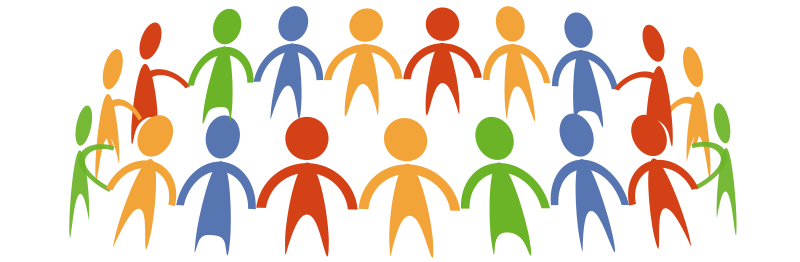 Eil.nr.LaikasVeikla, jos aprašymasAtsakingi asmenysKabinetas1.16.15 – 16.30SMC centro, bendruomenės, mokymo formų prisistatymasO.SturonienėN.Orintienė1142.16.35 – 17. 05Kalbą žinai – pasaulį valdai.D.RakauskienėZ.JarašūnienėR.BandzinienėG.Kolesnikova1143.17.10 – 17.25Išmanioji klasėD.RamanauskienėV. Motėkaitienė1144.17.30 – 18.00Menų alėja. D.JuozaitienėV.GalbogisG.CiganienėG.Budginienė1235.18.05 – 18.20Muzikos garsai. D.Gricius1336.18.25 – 18.40Judrioji pertraukėlė. R.MuzikevičiusSporto salė7.18.45 – 19.30Filmo apie SMC veiklas žiūrėjimas.Projektinė veikla centre – galimybė atskleisti save ir pamatyti kitus.Renginio refleksija prie arbatos puodelio.L.AustrevičienėR.ŠliažienėR.BandzinienėB.KasputienėN.Orintienė114